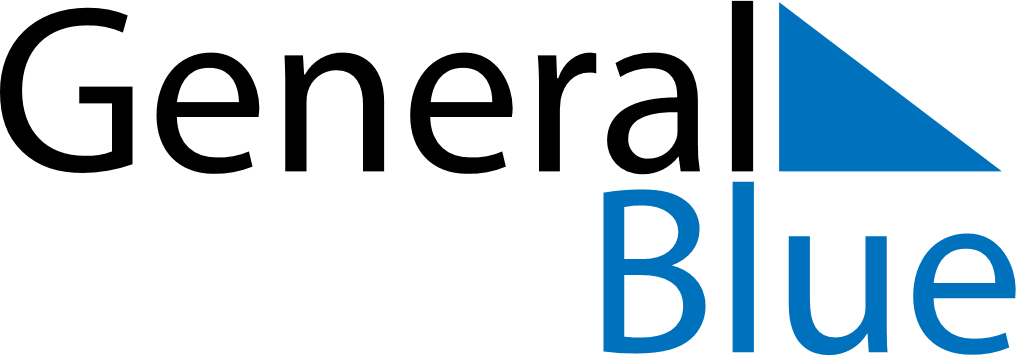 Daily Planner February 9, 2025 - February 15, 2025Daily Planner February 9, 2025 - February 15, 2025Daily Planner February 9, 2025 - February 15, 2025Daily Planner February 9, 2025 - February 15, 2025Daily Planner February 9, 2025 - February 15, 2025Daily Planner February 9, 2025 - February 15, 2025Daily Planner February 9, 2025 - February 15, 2025Daily Planner SundayFeb 09MondayFeb 10TuesdayFeb 11WednesdayFeb 12ThursdayFeb 13 FridayFeb 14 SaturdayFeb 15MorningAfternoonEvening